ЧЕРКАСЬКА МІСЬКА РАДА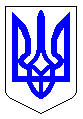 ЧЕРКАСЬКА МІСЬКА РАДАВИКОНАВЧИЙ КОМІТЕТРІШЕННЯВід 06.06.2017 № 558Про утворення комісії для прийому - передачі мереж газопостачання до житловогофонду Черкаської державної житлово-побутової фірми «Обрій-1»на баланс ПАТ  «Черкасигаз»			На виконання рішення Черкаської міської ради від 26.12.2013 № 4-427  «Про згоду щодо безоплатної передачі у власність територіальної громади міста гуртожитків та зовнішніх інженерних мереж Черкаської державної житлово-побутової фірми «Обрій-1»», керуючись ст. 29 Закону України «Про місцеве самоврядування в Україні»,  у зв’язку із кадровими змінами,  виконавчий комітет Черкаської міської ради ВИРІШИВ:1. Утворити комісію для прийому-передачі мереж газопостачання до житлового фонду Черкаської державної житлово-побутової фірми «Обрій-1»  до комунальної власності міста на баланс  ПАТ «Черкасигаз» у складі:Голова комісії:  	Буданцев Р.П. – заступник міського голови з питань діяльності виконавчих органів ради. Члени комісії:  	.Гордієнко Я.М. – заступник начальника управління – начальник відділу обліку комунального майна управління власністю департаменту економіки та розвитку Черкаської міської ради;	 Ісаєнко В.І. – головний інженер ПАТ  «Черкасигаз»; 	Дорошенко О.В.  – начальник служби захисту газопроводів від корозії ПАТ «Черкасигаз»;  	Убоженко  К.В. – начальник служби підземних газопроводів та споруд ПАТ «Черкасигаз»;  	Корнієнко В.М. – в.о. начальника відділу капітального будівництва ПАТ «Черкасигаз»;	Жорж А.І. – головний бухгалтер ПАТ «Черкасигаз».   	2. Голові комісії Буданцеву Р.П. акт прийому-передачі подати на затвердження виконавчого комітету  Черкаської міської ради в місячний термін з дня прийняття цього рішення.	3. Рішення виконавчого комітету « Про утворення комісії для прийому - передачі мереж газопостачання до житлового фонду   Черкаської   державної житлово-побутової фірми «Обрій-1»  на баланс ПАТ  «Черкасигаз» від 24.02.2015 №187 вважати таким, що втратило чинність.   	4. Контроль за виконанням рішення покласти на директора департаменту економіки та розвитку Удод І.І.Міський голова								       А.В. Бондаренко